Договор №__г. Тейково					                     «___» _________ 2024 годаОбщество с ограниченной ответственностью «Тейковская котельная», именуемое в дальнейшем «Заказчик», в лице Генерального директора Кленкова Михаила Витальевича, действующего на основании Устава, с одной стороны,  и ________________________, именуемое в дальнейшем «Поставщик», в лице _________________________, действующего на основании _________________________, с другой стороны, далее совместно именуемые «Стороны», на основании п.___ раздела ____ главы ____ Положения о закупке товаров, работ, услуг для нужд ООО «Тейковская котельная» (далее «Положение»), в соответствии с Федеральным законом от 18 июля 2011 года №223-ФЗ «О закупках товаров, работ, услуг отдельными видами юридических лиц» заключили настоящий договор о нижеследующем:Предмет ДоговораВ соответствии с условиями настоящего Договора Поставщик обязуется поставить Заказчику Товар в соответствии со Спецификацией, (Приложение №2, являющееся неотъемлемой частью настоящего Договора), Техническим заданием (Приложение №1, являющееся неотъемлемой частью настоящего Договора), и осуществить работы по его монтажу в обусловленный Договором срок, а Заказчик обязуется принять Товар и произвести оплату.Наименование, характеристика, цена, количество Товара, необходимого для осуществления поставки, определены в Спецификации (Приложение №2 к настоящему Договору). Наименование монтажных работ и требования к их качеству определены в Техническом задании (Приложение № 1 к настоящему Договору). Качество (технические характеристики) поставляемого Товара и выполненных работ должны соответствовать требованиям, определенным Техническим заданием (Приложение № 1 к настоящему Договору).Поставщик обязуется передать Заказчику Товар свободным от любых прав третьих лиц. Товар должен быть новым, нигде ранее не использованным.Переход права собственности на товар от Поставщика к Заказчику происходит в момент приема-передачи Товара после окончания работ по его монтажу. После окончания монтажных и пуско-наладочных работ Стороны подписывают акт выполненных работ.Одновременно с передачей Товара Поставщик обязан передать Заказчику относящиеся к товару документы, в том числе сертификаты качества, паспорт товара, декларацию о соответствии, товарные и/или товарно-транспортные накладные (или) другие документы, подтверждающие качество товара. Передаваемые Поставщиком документы должны быть заверены подлинными оттисками печатей производителя и/или Поставщика.Риск случайной гибели несет Поставщик до момента передачи Товара Заказчику.Качество товара и УпаковкаПоставщик несет ответственность за целостность Товара до передачи его Заказчику. Поставщик либо уполномоченное им лицо при передаче товара обязан предоставить Заказчику следующие сопроводительные документы: счет или счет-фактура, документы, подтверждающие качество товара, товарные накладные, транспортные накладные.Поставляемый Товар должен являться новым, ранее не использованным (все составные части Товара должны быть новыми), не должен иметь дефектов.Поставщик гарантирует, что переданный в собственность Заказчика Товар соответствует качеству и стандартам, установленным для данной продукции в Российской Федерации.Качество и безопасность поставляемого Товара должны соответствовать требованиям, применяемым к данному виду Товара.В случае несоответствия фактических параметров заявленным показателям Заказчик вправе отказаться от Товара с указанием причин.ПОРЯДОК ПОСТАВКИ И ПРИЕМА-ПЕРЕДАЧИ ТОВАРАПоставка Товара осуществляется силами Поставщика путем доставки Товара по адресу: 155040, Россия, Ивановская обл., г. Тейково, ул. Запольная д.8, в период с 9-00 до 16-30 в рабочие дни, с момента заключения договора в течение 100 (ста) дней.  Поставщик при передаче Товара должен обеспечить присутствие лиц, обладающих полномочиями на подписание от имени Поставщика документов о передаче/возврате/несоответствии Товара требованиям, установленным в Договоре.Отсутствие у Поставщика документов, указанных в Договоре, при приемке Товара может являться основанием для отказа в приемке Товара. В случае отказа Заказчика от приемки Товара по данному основанию, Товар считается не поставленным Поставщиком, и Заказчик вправе применить ответственность за просрочку поставки Товара в соответствии с условиями настоящего Договора.Приемка Товара осуществляется Заказчиком в течение 3 (трех) рабочих дней после получения им Товара и документов, предусмотренных в настоящем Договоре. Приемка поставленного Товара производится Заказчиком по сопроводительным документам (счетам, накладным и т.п.). Количество поступившего Товара при его приемке должно определяться в тех же единицах измерения, которые указаны в Спецификации. В течение указанного в настоящем пункте срока Заказчик должен проверить соответствие поставленного Товара требованиям Договора, о выявленных несоответствиях незамедлительно письменно уведомить Поставщика.Поставщик обязан в течение 3 (трех) рабочих дней с момента получения уведомления от Заказчика о выявленном несоответствии направить своего уполномоченного представителя для составления двустороннего акта. Неявка представителя Поставщика для составления Акта в указанный срок означает согласие Поставщика на составление Акта Заказчиком в одностороннем порядке. Составленный Акт имеет полную юридическую силу и является обязательным для сторон.В случае неполной поставки или поставки Товара, не соответствующего условиям настоящего Договора, Заказчик вправе потребовать по своему усмотрению восполнения недопоставки Товара, безвозмездного устранения недостатков Товара, возмещения своих расходов на устранение недостатков Товара, замены или возврата Товара ненадлежащего качества в течение всего гарантийного срока Товара.В случае поставки Товара не в полном объеме, некомплектного/некачественного Товара по требованию Заказчика Поставщик обязан в течение 14 (четырнадцати) календарных дней с момента получения требования допоставить / доукомплектовать / устранить недостатки / заменить Товар.Товары считаются поставленными надлежащим образом, а Поставщик – выполнившим свои обязательства с момента подписания сопроводительных документов. По соглашению Сторон допускается поставка Товара, качество, технические и функциональные характеристики (потребительские свойства) которого являются улучшенными по сравнению с таким качеством и такими характеристиками товара, указанными в Договоре.ЦЕНА И Порядок оплаты поставляемого товараЦена настоящего Договора составляет ___________________  (______________) рублей, в том числе НДС в размере 20% -   __________ (_________) рубля _____ копеек/без НДС.Цена на Товар включает транспортные, таможенные и иные расходы Поставщика, связанные с поставкой и разгрузкой Товара, а также все налоги и сборы, подлежащие к уплате Поставщиком, и указана в Приложении №2 (Спецификация) к настоящему Договору.    Расчет по Договору производится Заказчиком за фактически поставленный Поставщиком и принятый Заказчиком товар и после выполнения монтажных и пуско-наладочных работ, в течение 7 (семи) рабочих дней с даты получения от Поставщика полного комплекта документов, указанных в п.п. 1.6, 1.7 и 2.2 договора. В случае отсутствия в распоряжении Заказчика оформленных надлежащим образом (соответствующих данным, предусмотренным в Договоре и его приложениях) документов о приемке, срок оплаты отодвигается соразмерно задержке предоставления надлежащим образом оформленного документа.Датой оплаты считается дата списания с расчетного счета Заказчика денежных средств.В случае неисполнения или ненадлежащего исполнения Поставщиком своих обязательств, предусмотренных Договором, Заказчик вправе произвести оплату по Договору за вычетом соответствующего размера неустойки (штрафа, пени). СРОК ДЕЙСТВИЯ НАСТОЯЩЕГО ДОГОВОРАСрок действия настоящего Договора устанавливается с момента подписания Сторонами и действует до момента полного надлежащего исполнения Сторонами обязательств по настоящему Договору.Ответственность сторонЗа невыполнение или ненадлежащее выполнение Сторонами своих обязательств по настоящему Договору Стороны несут ответственность в соответствии с действующим законодательством Российской Федерации.В случае просрочки исполнения Заказчиком обязательств по оплате поставленного Товара, Поставщик вправе потребовать уплаты пени. Пеня начисляется за каждый день просрочки платежа, начиная со дня, следующего после дня истечения срока оплаты, в размере одной трехсотой  ключевой ставки Центрального банка Российской Федерации, действующей на дату уплаты пеней, от невыплаченной суммы. В случае просрочки Поставщиком исполнения своих обязательств по настоящему Договору (в том числе гарантийного обязательства), Заказчик вправе потребовать от Поставщика выплаты пени в размере 0,1% от цены Договора за каждый день просрочки исполнения обязательства. Поставщик несет ответственность за достоверность данных, указанных в документах на поставляемый Товар. При несоответствии действительности любых данных, указанных в сопроводительных документах на Товар, или при их отсутствии, а также, если в связи с недостатками в документальном оформлении Заказчик был привлечен к ответственности в соответствии с действующим законодательством, Поставщик возмещает Заказчику убытки в полном объеме.Сторона освобождается от уплаты неустойки (штрафа, пени), если докажет, что неисполнение или ненадлежащее исполнение обязательства, предусмотренного Договором, произошло вследствие непреодолимой силы или по вине другой стороны.Уплата неустойки (пени, штрафа), а также возмещение убытков не освобождает Стороны от исполнения обязательств, предусмотренных Договором.В случае возникновения споров Стороны обязуются принять все меры для их разрешения путем переговоров, а в случае недостижения результата обратиться в Арбитражный суд по месту нахождения Заказчика.ОБСТОЯТЕЛЬСТВА НЕПРЕОДОЛИМОЙ СИЛЫСтороны освобождаются от ответственности за неисполнение или ненадлежащее исполнение обязательств по настоящему Договору, если надлежащее исполнение оказалось невозможным вследствие действия непреодолимой силы, то есть чрезвычайных и непредотвратимых при данных условиях обстоятельств, как то стихийные бедствия, пожары, наводнения, землетрясения, военные действия или введение чрезвычайного положения, забастовки, гражданские беспорядки, принятие обязательных для любой из Сторон нормативно-правовых актов, изменения в законодательстве Российской Федерации, препятствующие исполнению обязательств по настоящему Договору и не зависящие от воли Сторон.Сторона, для которой создалась невозможность исполнения обязательств по настоящему Договору вследствие обстоятельств непреодолимой силы, должна известить другую Сторону в письменной форме без промедления о наступлении этих обстоятельств, но не позднее 5 (Пяти) календарных дней с момента их наступления. Извещение должно содержать данные о наступлении и характере обстоятельств и о возможных их последствиях. Сторона должна также без промедления, не позднее 5 (Пяти) календарных дней, известить другую Сторону в письменной форме о прекращении этих обстоятельств.Обстоятельства, освобождающие Стороны от ответственности, должны быть удостоверены компетентными органами.Сторона вправе потребовать досрочного расторжения Договора по соглашению Сторон в случае, если обстоятельства непреодолимой силы действуют на протяжении более чем 2 (двух) месяцев подряд. При этом в случае такого расторжения Стороны не вправе требовать возмещения убытков (упущенной выгоды и реального ущерба), причиненного таким расторжением, за исключением оплаты фактически поставленных Поставщиком и принятых Заказчиком на момент расторжения Товаров.РАСТОРЖЕНИЕ И ИЗМЕНЕНИЕ ДОГОВОРАРасторжение договора допускается по соглашению сторон, по решению суда, в случае одностороннего отказа стороны договора от исполнения договора в соответствии с гражданским законодательством.В случае неисполнения или ненадлежащего исполнения поставщиком (подрядчиком, исполнителем) своих обязательств по договору, а также в случае представления им недостоверных сведений о себе и (или) своем соответствии установленным документацией требованиям Заказчик вправе расторгнуть договор в одностороннем порядке.В случае расторжения договора в связи с односторонним отказом Заказчика от исполнения договора Заказчик вправе осуществить закупку товара, работы, услуги, поставка, выполнение, оказание которых являлись предметом расторгнутого договора, в соответствии с Положением о закупке Заказчика. Если до расторжения договора поставщик (подрядчик, исполнитель) частично исполнил обязательства, предусмотренные договором, при заключении нового договора количество поставляемого товара, объем выполняемой работы или оказываемой услуги должны быть уменьшены с учетом количества поставленного товара, объема выполненной работы или оказанной услуги по расторгнутому договору. При этом цена заключаемого договора должна быть уменьшена пропорционально количеству поставленного товара, объему выполненной работы или оказанной услуги.Решение Заказчика об одностороннем отказе от исполнения Договора направляется Поставщику по почте заказным письмом с уведомлением о вручении по адресу Поставщика, указанному в Договоре, либо с использованием иных средств связи и доставки, обеспечивающих фиксирование такого уведомления и получение Заказчиком подтверждения о его вручении Поставщику. Датой надлежащего уведомления Поставщика признается дата получения указанного уведомления, либо дата когда Поставщика должен был его получить. При невозможности получения указанных подтверждения либо информации датой такого надлежащего уведомления признается дата по истечении 30 (тридцати) календарных дней с даты направления Заказчиком уведомления Поставщику.Договор будет считаться расторгнутым через 10 (десять) календарных дней с даты надлежащего уведомления Заказчиком Поставщика об одностороннем отказе от исполнения Договора. В этом случае оплате подлежат только уже предоставленные Поставщиком и принятые Заказчиком товары, за вычетом причиненных Заказчику убытков (если таковые имели место) и дополнительных расходов (в том числе на устранение недостатков, возникших по вине Поставщика).Заказчик   по    согласованию с участником закупки при заключении и исполнении договора вправе изменить существенные условия договора, если возможность изменения условий договора была предусмотрена документацией о закупке и договором, а в случаях закупки у единственного поставщика (подрядчика, исполнителя) договором:1)	предусмотренный договором объем закупаемых товаров, работ, услуг. Если по предложению заказчика увеличиваются предусмотренные договором количество товара, объем работы или услуги не более чем на десять процентов или уменьшаются предусмотренные договором количество поставляемого товара, объем выполняемой работы или оказываемой услуги не более чем на десять процентов. При этом по соглашению сторон допускается изменение цены договора пропорционально дополнительному количеству товара, дополнительному объему работы или услуги исходя из установленной в договоре цены единицы товара, работы или услуги, но не более чем на десять процентов цены договора. При уменьшении предусмотренных договором количества товара, объема работы или услуги стороны договора обязаны уменьшить цену контракта исходя из цены единицы товара, работы или услуги. Цена единицы дополнительно поставляемого товара или цена единицы товара при уменьшении предусмотренного договором количества поставляемого товара должна определяться как частное от деления первоначальной цены договора на предусмотренное в договоре количество такого товара;2)	сроки исполнения обязательств по договору в случае, если необходимость изменения сроков вызвана обстоятельствами непреодолимой силы;3)	цену договора:-	 путем ее снижения без изменения, предусмотренного договором количества товаров, объема работ, услуг и иных условий исполнения договора;-	 в случае изменения в соответствии с законодательством Российской Федерации регулируемых государством цен (тарифов);-	 в случае изменения размера ставки налога на добавленную стоимость.ТРЕБОВАНИЯ К ГАРАНТИИ Гарантия качества товара - в соответствии с гарантийным сроком, установленным производителем.Гарантийные обязательства должны распространяться на каждую единицу товара с момента приемки товара Заказчиком.Поставщик обязан при обнаружении недостатков у поставляемого товара заменить товар ненадлежащего качества, при обнаружении некомплектности/недопоставки произвести доукомплектование/допоставку, при несоответствии товара установленному ассортименту, заменить товар на соответствующий, своим транспортом и за свой счет, в сроки, определенные договором.АНТИКОРРУПЦИОННАЯ ОГОВОРКАПри исполнении своих обязательств по договору, Стороны, их аффилированные лица, работники или посредники не выплачивают, не предлагают выплатить и не разрешают выплату каких-либо денежных средств или ценностей, прямо или косвенно, любым лицам, для оказания влияния на действия или решения этих лиц с целью получить какие-либо неправомерные преимущества или иные неправомерные цели. При исполнении своих обязательств по договору, Стороны, их аффилированные лица, работники или посредники не осуществляют действия, квалифицируемые применимым для целей договора законодательством, как дача (получение) взятки, коммерческий подкуп, а также действия, нарушающие требования применимого законодательства и международных актов о противодействии легализации (отмыванию) доходов, полученных преступным путем.В случае возникновения у Стороны подозрений, что произошло или может произойти нарушение каких-либо положений настоящей статьи, соответствующая Сторона обязуется уведомить другую Сторону в письменной форме. В письменном уведомлении Сторона обязана сослаться на факты или предоставить материалы, достоверно подтверждающие или дающие основание предполагать, что произошло или может произойти нарушение каких-либо положений настоящей статьи контрагентом, его аффилированными лицами, работниками или посредниками выражающееся в действиях, квалифицируемых применимым законодательством, как дача или получение взятки, коммерческий подкуп, а также действиях, нарушающих требования применимого законодательства и международных актов о противодействии легализации доходов, полученных преступным путем.ЗАКЛЮЧИТЕЛЬНЫЕ ПОЛОЖЕНИЯВзаимоотношения Сторон, не урегулированные настоящим Договором, регламентируются действующим законодательством Российской Федерации.Стороны обязуются незамедлительно информировать друг друга о возникших затруднениях, которые могут привести к невыполнению отдельных условий Договора, для согласования и принятия необходимых мер.При изменении юридического адреса, банковских реквизитов, возникновении обстоятельств, существенно влияющих на возможности выполнения условий Договора, а также в случае реорганизации одной из Сторон Договора, она обязана незамедлительно уведомить о таких изменениях и обстоятельствах другие Стороны.Стороны обязуются соблюдать конфиденциальность в отношении информации, полученной ими друг от друга, или ставшей известной им в ходе выполнения работ по настоящему Договору, не открывать и не разглашать в общем или в частности информацию какой-либо третьей стороне без предварительного письменного согласия другой Стороны настоящего Договора.Любой ущерб, причиненный Стороне несоблюдением требований настоящего Договора, подлежит полному возмещению виновной Стороной. К Договору прилагаются и являются неотъемлемой его частью:Приложение № 1 – Техническое задание.Приложение № 2 – Спецификация.13. ЮРИДИЧЕСКИЕ АДРЕСА И БАНКОВСКИЕ РЕКВИЗИТЫ СТОРОН  Приложение № 1   договору №______										от «____» _________ 2024 г.Техническое задание  На поставку Илоскреба для радиальных отстойниковНаименование предмета закупки: Поставка Илоскреба для радиальных отстойников.Введение.На очистных сооружениях имеется выведенный из работы первичный отстойник, имеющий исправную железобетонную чашу (основные размеры см. Приложение 1)Цель.	Восстановить работу первичного отстойника путем установки  илоскреба.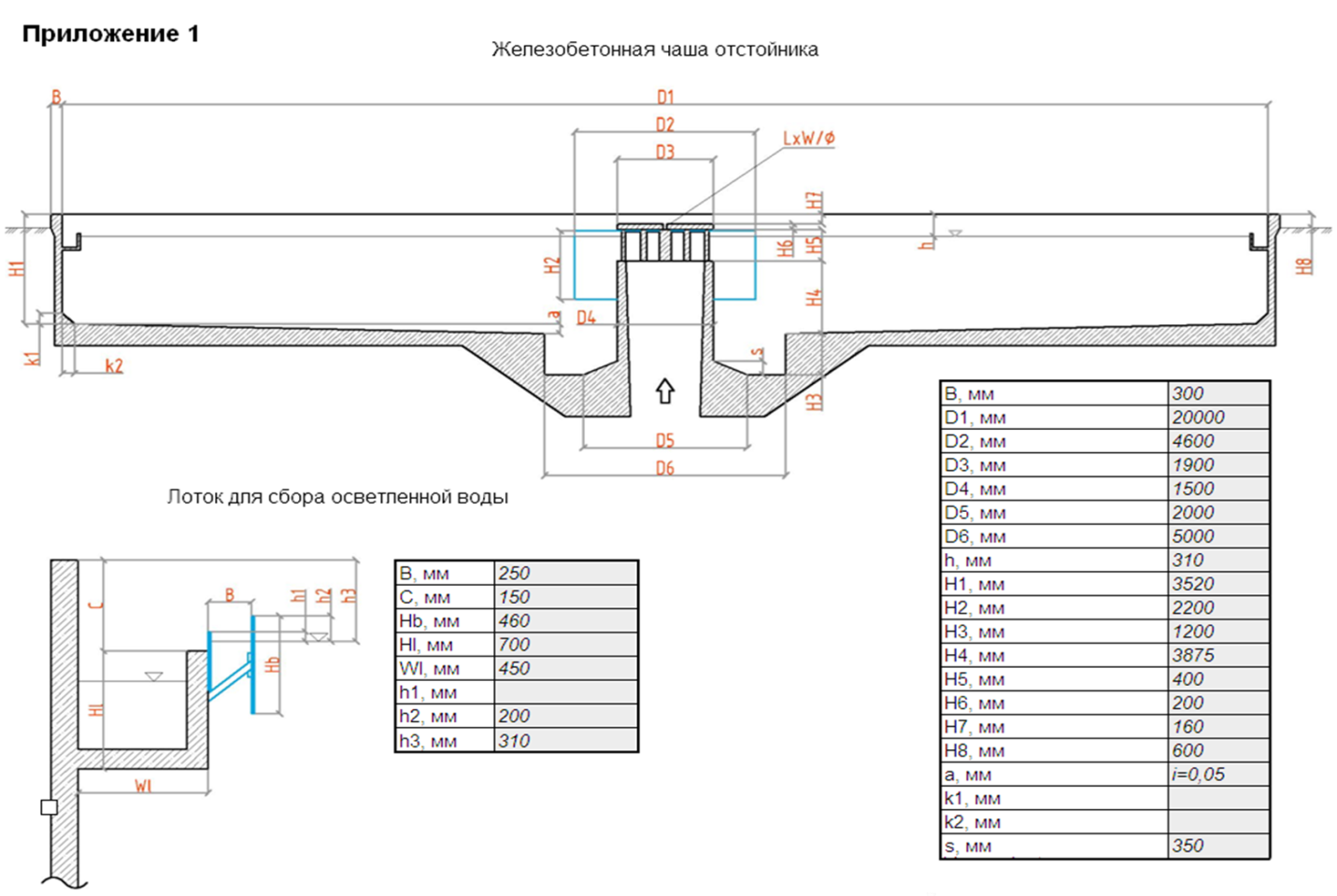         Приложение №2      договору №______										от «____» _________ 2024 г.СПЕЦИФИКАЦИЯна поставку товараИтого цена настоящего Договора составляет ________  (_______________________________) рублей, в том числе НДС в размере 20 % -   __________ (_________) рубля _____ копеек /НДС не облагаетсяЗАКАЗЧИКПОСТАВЩИКООО «Тейковская котельная»Название организации155040, Ивановская область, Тейковский район, г. Тейково, ул. Песчаная, д. 8Юридический адрес155040, Ивановская область, Тейковский район, г. Тейково, ул. Сергеевская, д. 10Почтовый адрес+7(49343) 4-04-86ТелефоныАдрес электронной почты3704561230/370401001ИНН/КПП1073704000655ОГРНИвановское отделение №8639 ПАО СБЕРБАНК г. ИвановоНаименование банка40702810217000001823Расчетный счет30101810000000000608Корр. Счет042406608БИК82605017ОКПО24707000001ОКТМОГенеральный директор ООО «Тейковская котельная» Кленков М.В.Должность Ф.И.О.Подпись, МП«___» ______________ 20__  г.Дата«___» ______________ 20__  г.№ п/пНаименование пунктаТекст пояснений1Наименование Заказчика:ООО «Тейковская котельная»2Место нахожденияИвановская область, г. Тейково, ул. Запольная д. 83Срок поставки товаровСрок поставки в течение 100 (ста) календарных дней с момента заключения договора4Адрес электронной почтыkremeshkov01@bk.ru5Контактное лицо по организационным вопросам:Кремешков Егор Сергеевич+7 (910) 985-80-966Предмет закупкиПоставка Илоскреба для радиальных отстойников.7Характеристики1 Работа на открытом воздухе в условиях смеси сточных вод кислотно-щелочной среды от 6,5 до 8,5 pH (с кратковременными превышениями до 10 pH) состоящей из:	- Хозяйственно бытового стока	- Ливневого стока	- Производственного стока2 Наличие следующих конструктивных элементов:- Мост;- Система сбора плавающих веществ (Полупогружная доска)	- Приводная тележка, движущаяся по борту емкости на резиновом ходу	- Шкаф управления смонтированный на  мосту	- Узел очистки беговой дорожки с вращающейся щеткой и снегоотвалом	- Подвод питания верхний;       - Скребок дополнительный в приямке чаши отстойника  -4 шт;      - тип приводного редуктора любой;3 Скорость вращения фермы илоскреба 2.9 об/час.4 Материалы элементов конструкции:	- Подводная часть фермы илоскреба – углеродистая сталь с антикоррозионным покрытием	- Надводная часть – углеродистая сталь с антикоррозионным покрытием	- Обшивка центрального стакана – пластик	- Полупогружная доска – пластик                                                                              - Корпус жироловки - нержавеющая  сталь5 Тип исполнения:- двукрылый;- Тип скребков спиральный Для первичного отстойника очистных сооружений чаши диаметром 20м8Наименование выполняемых работ.Работы по изготовлению, поставке, монтажу и пуско-наладке илоскреба первичного отстойника очистных сооружений диаметром 20м9Требования к качеству товаров, работ, услугВыполнять в соответствии с действующими нормами и правилами, техническими регламентами, противопожарными, эксплуатационными, санитарными и противопожарными нормами. Конструкция илоскреба должна соответствовать расчетам на прочность и долговечность.Поставка осуществляется за счет Поставщика, монтаж и пусконаладка Илоскреба осуществляется силами и за счет Поставщика. Стоимость доставки, установки и пусконаладочных работ входит в стоимость договора и отдельно Заказчиком не оплачиваетсяЗАКАЗЧИК ПОСТАВЩИКГенеральный директор ООО «Тейковская котельная»Кленков Михаил ВитальевичДолжность, Ф.И.О.Подпись, МП№Наименование товара Кол-воЕд.Цена за ед. товара в руб.  с НДС 20 %/без НДССумма, в руб. в т.ч. НДС/без НДССтрана происхождения поставляемого товара, производитель1Поставка Илоскреба для радиальных отстойников1штЗАКАЗЧИК ПОСТАВЩИКГенеральный директор ООО «Тейковская котельная» Кленков М.В.Должность, Ф.И.О.Подпись, МП